Quality First Teaching incorporating Rosenshine, PKC, MITA and Reasonable AdjustmentsQuality Teaching Assistant Role incorporating Rosenshine, PKC, MITA and Reasonable AdjustmentsBefore the lessonWill all children be able to access this?Will all children be challenged by this?Prior Learning“The more you know the more interesting connections you can make.” Didau & RoseVocabularyA child’s vocabulary at age five determines their success at primary and beyond.Teach “We use scaffolding in real life to allow access to places which we simply wouldn’t be able to reach without it, and importantly, to do it in a safe way.” Zoe EnserTalk TaskGuide student practice, check understanding and scaffold, supporting success in the independent taskTaskAre they learning what we want them to?PlenaryWhat have they understood?Share knowledge organiser with specific children and their parents/carers before the unit startsTeacher & TA has secure subject knowledge, including prior learning from previous years, trips, visitors and current/recent newsTAs can support whole-class delivery at the front of the class, rove the room or undertake live marking and feedback.Plan efficient lesson timingsTeacher to work with SEN at least as much as non-SENShare lesson planning with TA in advance and set clear,  realistic expectationsMechanisms are in place to capture meaningful feedback which inform the next stages of learning within and/or after lessons.Ensure TA knows how to support both academic skills and SEN needsTA deployment throughout the lesson is driven by pupils’ needs.Explicitly use feedback and metacognition strategies to develop independent learning: 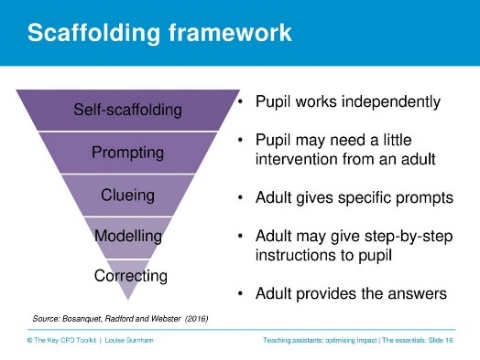 Making links to prior learning helps connections and embed in long term memoryActivate information from long term memoryQuizWhich are not …?Define vocabularySupport by dual coding (text and image)Share previous relevant KOAllowing memories to fade means retrieval is harder and more likely to be retained in long term memoryOpportunity to overwrite misconceptionsTaught explicitly, repeated frequently and used throughout the whole lessonPre-teachWorking walls showing core vocabulary for whole unit and referred to so children can access them with easeUse child-friendly definitions, ensuring they are accurate and accessibleInteract with key vocab through etymologyDual coding: Children learn better with text AND visuals (see Noun Project)Rehearse and recap:Show me … monarchyOpportunity to overwrite misconceptions Link with prior learningScaffold, support & challenge all learners Teach substantive knowledge: what facts they need to knowTeach disciplinary knowledge: what they need to know about being a historian/geographerDyslexia friendly for some/all: font (Ariel, Comic Sans), font size 12-14, line spacing 1.5, uncluttered layout, short sentences, left aligned, bullets, avoid underlining & italics, bold subheadingsReduce mental overload by providing small, manageable chunksTeacher narrates thought processes on variety of texts. Tell it like a storyDual codingLabel, draw, annotate, storyboard togetherUse exemplars: WAGOLL from teacher or studentSentence stems: I used to think that …, now I think …. Opportunity to overwrite misconceptionsPromote high-quality talk which is modelled in full sentences, practiced and supports writingSentence stems:Historians believe that … because …The reason why … was because …A similarity between … and … is ….QuestioningCold callingNo opt outSay it again, betterThink, pair, shareBuild on what … saidWhole class responseProbingAgree/disagreeA B C FeedbackWait timeOpportunity to overwrite misconceptions Process knowledge, apply & practiceFocus on learning, not task completionAllow mechanisms to allow anyone to gain support or challenge as required: Pre-teach Break task down into smaller chunks Use concrete resources/visuals Open-ended tasks Models, dual coding Sentence stems Scaffolds Alternatives to written recording of thinking and learning e.g. recordable device, role play, collage, cartoon, mind mapping Post-teaching prior to next lessonOpportunity to overwrite misconceptions Multiple choice quiz:Low stakesChildren mark ownInstant quick feedbackSupport reading if necessaryFollowed by:I used to think …Now I think …Written:Models/WAGOLLsopen-ended to capture child’s knowledgeStructure stripsImagesSentence stemsWhiteboardsKnowledge showcaseOpportunity to overwrite misconceptionsBe aware of the needs of all children by considering:Be aware of the needs of all children by considering:Provide templates for graph, tables, grids etcPencil grips/Easy Writer pens and pencilsScribeExtra timeWriting slopeSeatingBuddyingDirected questionsRest/calm/movement breaksTime out/help cardEar defendersFidget toysGrowth mind-set praiseTimerNow & Next boardChoice/reward chartWobble cushion/chair bands/foot wobbleSensory boxPaper & board colourBefore the lessonWill all children be able to access this?Will all children be challenged by this?Prior Learning“The more you know the more interesting connections you can make.” Didau & RoseVocabularyA child’s vocabulary at age five determines their success at primary and beyond.Teach “We use scaffolding in real life to allow access to places which we simply wouldn’t be able to reach without it, and importantly, to do it in a safe way.” Zoe EnserTalk TaskGuide student practice, check understanding and scaffold, supporting success in the independent taskTaskAre they learning what we want them to?PlenaryWhat have they understood?Share knowledge organiser with specific children and their parents/carers before the unit startsTA has secure subject knowledge, including prior learning from previous years, trips, visitors and current/recent newsBe aware of lesson timings and support children to follow these efficientlyEnter the lesson with a clear understanding of the concepts and information being taught, skills to be learned/applied, intended learning outcomes and specific learning needs of pupils you work withEnsure you know how to support children across the attainment rangeMechanisms are in place to capture meaningful feedback which inform the next stages of learning within and/or after lessons.Explicitly use feedback and metacognition strategies to develop independent learning.Do not …Arrive in the classroom without reading the lesson plan prior to the lessonMake links to prior learning to help connections and embed in long term memoryRefocus pupils using visual/non-verbal cues to prompt childrenEngaging children and checking understandingWhen directed by the teachers, update the working wall and/or scribe on the flipchartQuestioning pupils, allowing sufficient wait time (4-5 seconds)Providing further challenge for faster graspersPraising pupils – dojos for good answersMirroring teacher expectations and being a role model for pupils Note misconceptions and share with teacher Do not …Prepare work - should be completed before the lessonTalk over the teacher Sit doing nothingLeave the classroomLoudly discuss pupils in front of themTaught explicitly, repeated frequently and used throughout the whole lessonReengage children who have been pre-taughtDirect children visually to working walls which show core vocabulary for whole unitSupport understanding by referring to dual coding: text AND visualsHave copies of dual-coded key vocabulary with you to show individual childrenUse self-scaffolding framework to ensure pupils are offered the least amount of help first.Observe and note any children struggling or who have misconceptions and report to teacher.Verbal praise/Dojos Emphasise key vocabulary and record key words/ support children to use a word bank.Ensure children learn substantive and disciplinary knowledgeReduce mental overload by providing small, manageable chunksMake reference to WAGOLLsSupport with sentence stems: I used to think that …, now I think …. Promote high-quality talk which is modelled in full sentences, practiced and supports writingSupport with provided sentence stems:Historians believe that … because …The reason why … was because …A similarity between … and … is ….Use scaffolding framework to ensure pupils are offered the least amount of help firstAnnotate in children’s books to show any support given.Make observations and take photos of learning (EYFS/ practical lessons) Check pupils understand and rephrase teacher instruction if needed.Encourage interaction with each other and use sentence stems to improve spoken language Use worked examples or modelling to support pupils Process knowledge, apply & practiceFocus on learning, not task completionBreak task down into smaller chunksUse concrete resources/visualsSupport children to use adapted technologies, developing independence over timeInform teacher of any misconceptions Do not …Do the work for the pupilGive pupils the answersAlways sit with the same pupilAlways work with the lower graspers/SENHave a line of pupils waiting to have their work marked/looked atLoudly discuss pupils in front of themEncourage pupils to reflect on their learning. Prompt recall and use of relevant knowledgeMonitor and record responses of pupils who are showing misconceptions and report to teacherGive verbal praise/DojosRefocus pupils using visual/non-verbal cues to prompt childrenDo not …Talk over the teacher Sit doing nothingLeave the classroomAfter the lessonClarify next steps in pupils’ learningComplete tapestry with learning observations (EYFS)Suggest pupils who may need some post teaching/interventionProvide feedback to teacher on any misconceptions or difficulties.Do not …Loudly discuss pupils in front of themShare knowledge organiser with specific children and their parents/carers before the unit startsTA has secure subject knowledge, including prior learning from previous years, trips, visitors and current/recent newsBe aware of lesson timings and support children to follow these efficientlyEnter the lesson with a clear understanding of the concepts and information being taught, skills to be learned/applied, intended learning outcomes and specific learning needs of pupils you work withEnsure you know how to support children across the attainment rangeMechanisms are in place to capture meaningful feedback which inform the next stages of learning within and/or after lessons.Explicitly use feedback and metacognition strategies to develop independent learning.Do not …Arrive in the classroom without reading the lesson plan prior to the lessonMake links to prior learning to help connections and embed in long term memoryRefocus pupils using visual/non-verbal cues to prompt childrenEngaging children and checking understandingWhen directed by the teachers, update the working wall and/or scribe on the flipchartQuestioning pupils, allowing sufficient wait time (4-5 seconds)Providing further challenge for faster graspersPraising pupils – dojos for good answersMirroring teacher expectations and being a role model for pupils Note misconceptions and share with teacher Do not …Prepare work - should be completed before the lessonTalk over the teacher Sit doing nothingLeave the classroomLoudly discuss pupils in front of themDo not …Always sit with the same pupilAlways work with the lower graspers – teacher should be working with SEN at least as much as the rest of the classLoudly discuss pupils in front of themDo not …Always sit with the same pupilAlways work with the lower graspers – teacher should be working with SEN at least as much as the rest of the classLoudly discuss pupils in front of themDo not …Always sit with the same pupilAlways work with the lower graspers – teacher should be working with SEN at least as much as the rest of the classLoudly discuss pupils in front of themUse scaffolding framework to ensure pupils are offered the least amount of help firstAnnotate in children’s books to show any support given.Make observations and take photos of learning (EYFS/ practical lessons) Check pupils understand and rephrase teacher instruction if needed.Encourage interaction with each other and use sentence stems to improve spoken language Use worked examples or modelling to support pupils Process knowledge, apply & practiceFocus on learning, not task completionBreak task down into smaller chunksUse concrete resources/visualsSupport children to use adapted technologies, developing independence over timeInform teacher of any misconceptions Do not …Do the work for the pupilGive pupils the answersAlways sit with the same pupilAlways work with the lower graspers/SENHave a line of pupils waiting to have their work marked/looked atLoudly discuss pupils in front of themEncourage pupils to reflect on their learning. Prompt recall and use of relevant knowledgeMonitor and record responses of pupils who are showing misconceptions and report to teacherGive verbal praise/DojosRefocus pupils using visual/non-verbal cues to prompt childrenDo not …Talk over the teacher Sit doing nothingLeave the classroomAfter the lessonClarify next steps in pupils’ learningComplete tapestry with learning observations (EYFS)Suggest pupils who may need some post teaching/interventionProvide feedback to teacher on any misconceptions or difficulties.Do not …Loudly discuss pupils in front of themBe aware of the needs of all children by considering:Be aware of the needs of all children by considering:Provide templates for graph, tables, grids etcPencil grips/Easy Writer pens and pencilsScribeExtra timeWriting slopeSeatingBuddyingDirected questionsRest/calm/movement breaksTime out/help cardEar defendersFidget toysGrowth mind-set praiseTimerNow & Next boardChoice/reward chartWobble cushion/chair bands/foot wobbleSensory boxPaper & board colour